КОТОВСКАЯ РАЙОННАЯ ДУМА Волгоградской области___________________________________________________________________РЕШЕНИЕот 5 ноября  2020 года                                                                          № 47/16-6-РДО внесении  изменений в Правила землепользования и застройки Лапшинского сельского поселения Котовского муниципального района Волгоградской областиПринято Котовской районной Думой 			5 ноября 2020 годаВ соответствии со ст. 30-33 Градостроительного кодекса Российской Федерации, Федеральным законом от 06.10.2003г. № 131-ФЗ «Об общих принципах организации местного самоуправления в Российской Федерации», Уставом Котовского муниципального района, соглашением о передаче части полномочий органами местного самоуправления от 30.09.2019г., с учетом заключения о результатах публичных слушаний от 02.11.2020г., в целях создания условий для устойчивого развития территорий, Котовская районная Дума решила:1. Внести  в Правила землепользования и застройки Лапшинского сельского поселения Котовского муниципального района Волгоградской области, утвержденные решением Котовской районной Думы от 30.11.2018г. № 67-РД «Об утверждении Правил землепользования и застройки Лапшинского сельского поселения Котовского муниципального района Волгоградской области» (далее – Правила) следующие изменения:1.1. Приложение 7 Правил  «Карта градостроительного зонирования Лапшинского сельского поселения» изложить в новой редакции согласно приложению  1 к настоящему решению.2. Настоящее решение вступает в законную силу с момента  обнародования. Председатель Котовской районной Думы			И.М.БороваяПриложение 1 к решениюКотовской районной Думыот 5 ноября 2020 года № 47/16-6-РД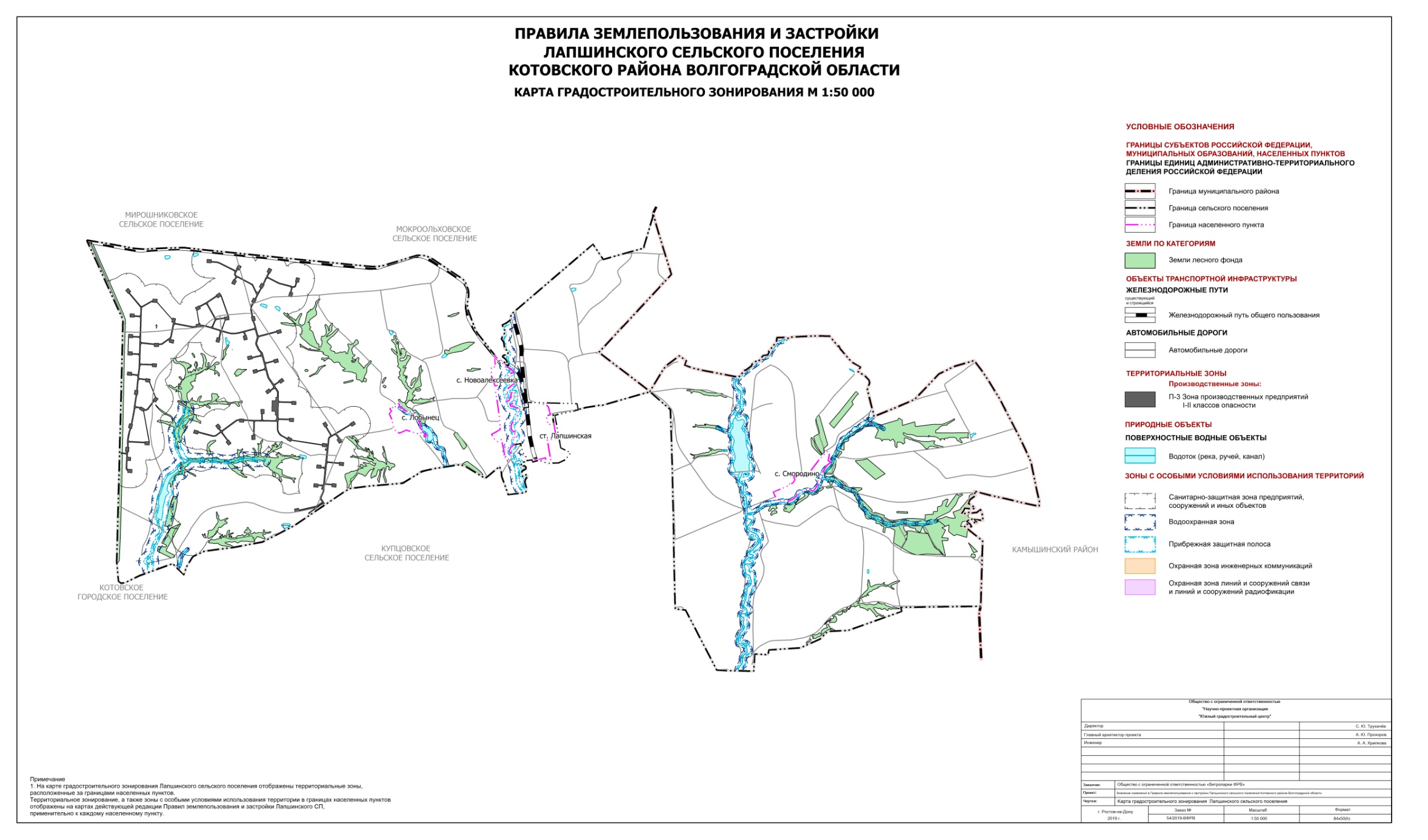 